Last name	: 	_____________________________First name	: 	_____________________________Institution 	:	_____________________________Postal address	:	_____________________________		_____________________________		_____________________________E-mail address	: 	_____________________________Please, check only one of the following checkboxes:	I will only attend the first day Wednesday 21st October 2015	I will only attend the second day Thursday 22nd October 2015	I will attend both days 21st and 22nd October 2015Please, check one or more of the following checkboxes (or none of them)	I will attend the social event on Wednesday evening (60.- drinks not included)	Allergies. If yes, please specify	: ____________________________________	Vegetarian	Comments : _______________________________The menu is already known (see in French) it will be adapted according to your request: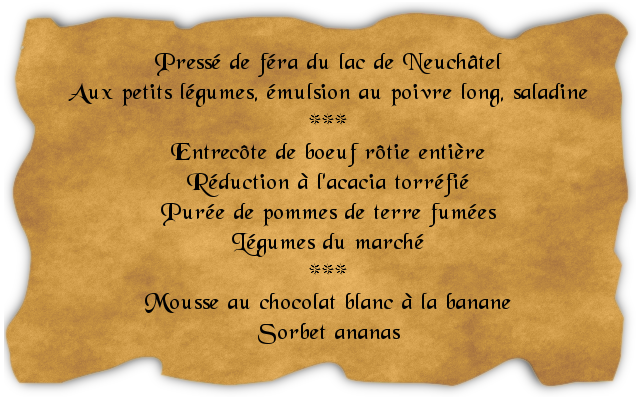 